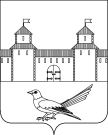 от 25.07.2016 № 1296-пО присвоении почтового адреса жилому помещению (дому)	Руководствуясь статьей 16 Федерального закона от 06.10.2003 №131-ФЗ «Об общих принципах организации местного самоуправления в Российской Федерации», постановлением Правительства Российской Федерации от 19.11.2014 №1221 «Об утверждении Правил присвоения, изменения и аннулирования адресов», постановлением администрации Сорочинского городского округа Оренбургской области от 01.07.2016 №1046-п «Об утверждении Положения о порядке присвоения, изменения и аннулирования адресов на территории Сорочинского городского округа Оренбургской области», статьями 32, 35, 40 Устава муниципального образования Сорочинский городской округ Оренбургской области, кадастровым паспортом земельного участка от 27.05.2016 №56/16-298826, типовым договором о предоставлении в бессрочное пользование земельного участка под строительство индивидуального жилого дома на праве личной собственности от 29.04.1974, свидетельством на право собственности на землю серии РФ XXIX 56:45 №0468843 от 19.06.1997, техническим планом здания от 06.07.2016 и поданным заявлением (вх.№Дз-971 от 07.07.2016) администрация Сорочинского городского округа Оренбургской области постановляет: Присвоить жилому помещению (дому) общей площадью 64,5 кв.м., расположенному на земельном участке с кадастровым номером 56:45:0101019:55, почтовый адрес: Российская Федерация, Оренбургская область, г.Сорочинск, ул. Колхозная, д.59.Контроль за исполнением настоящего постановления возложить на  главного архитектора муниципального образования Сорочинский городской округ Оренбургской области –  Крестьянова А.Ф.Настоящее постановление вступает в силу со дня подписания и подлежит размещению на Портале муниципального образования Сорочинский городской округ Оренбургской области.                                           А.А. БогдановРазослано: в дело, прокуратуре, Управлению архитектуры, Кузнецову В.Г., ОУФМС, заявителюАдминистрация Сорочинского городского округа Оренбургской областиП О С Т А Н О В Л Е Н И ЕИ.о. главы муниципального образованияСорочинский городской округ - первый заместитель главы администрации городского округа по оперативному управлению  муниципальным хозяйством                          